หน้าปก
[Cover]สำเนาของสาส์นจากนาวิกผู้ทรงความศักดิ์สิทธิ์
[Facsimile of the Tablet of the Holy Mariner]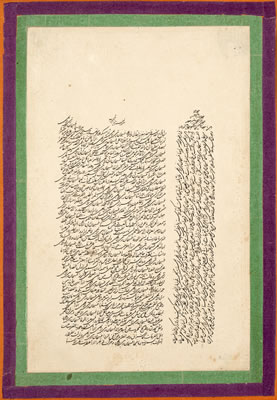 สาส์นจากนาวิกผู้ทรงความศักดิ์สิทธิ์เขียนด้วยลายมือของพระอับดุลบาฮาภาคภาษาอาหรัหน้าชื่อเรื่อง
[Title Page]สาส์นจากนาวิกผู้ทรงความศักดิ์สิทธิ์[Tablet of the Holy Mariner]โดยพระบาฮาอุลลาห์[by Bahá’u’lláh]English versionเว็บไซต์อย่างเป็นทางการ
ของชุมชนบาไฮประเทศไทย[Thai Bahá'í Official Website]International Bahá'í Website
in English and other languagesฉบับแปลอย่างไม่เป็นทางการ (ธันวาคม 2562)[Provisional Translation (December 2019)]ศาสนาบาไฮ[Bahá'í Faith]สารบัญ
[Table of Contents]บทนำ
[Introduction]สาส์นจากนาวิกผู้ทรงความศักดิ์สิทธิ์ลิขิตโดยพระบาฮาอุลลาห์ พระผู้ทรงเป็นพระศาสดาของศาสนาบาไฮ พระปฏิญญาหรือข้อตกลงที่กำหนดไว้ระหว่างมนุษย์กับพระผู้เป็นเจ้าคือเนื้อหาหลัก สาส์นฉบับนี้เป็นเรื่องเกี่ยวกับมนุษย์ที่ไม่มีความซื่อสัตย์ต่อข้อกำหนดที่ตกลงไว้พระธรรมวจนะเหล่านี้เผยโดยพระบาฮาอุลลาห์ เมื่อวันที่ 27 มีนาคม พ.ศ. 2406 (ค.ศ. 1863) ก่อนหน้าที่พระองค์จะถูกบังคับให้เดินทางออกจากกรุงแบกแดดไปยังกรุงคอนสแตนติโนเปิล (อิสตันบูล) สาส์นนี้แสดงให้เห็นลางเหตุร้ายที่กำลังจะมาถึง พระบาฮาอุลลาห์และศาสนิกชนของพระองค์ได้ปักกระโจมฉลองวันปีใหม่นอร์รูซที่นอกกรุงแบกแดด นับเป็นหนึ่งในบันทึกเหตุการณ์สำคัญช่วงหนึ่งในพระชนม์ชีพของพระบาฮาอุลลาห์ นาบิล ซึ่งอยู่ในเหตุการณ์ในวันนั้นด้วยได้บันทึกไว้ดังนี้ :“ทะเลแห่งความเศร้าสลดสาดซัดในหัวใจของศาสนิกชนที่ร่วมรับฟังพระธรรมบท สาส์นจากนาวิกผู้ทรงความศักดิ์สิทธิ์  ที่ให้ความชัดเจนว่า ชีวิตในช่วงกรุงแบกแดดกำลังใกล้จะปิดฉากลงแล้วและช่วงใหม่กำลังจะเปิดตามมา พระบาฮาอุลลาห์ทรงพระบัญชาว่า ทันทีที่การสวดพระธรรมบทนี้สิ้นสุดลง ต้องเก็บพับทุกกระโจมและศาสนิกชนของพระองค์ทั้งหมดจะต้องเดินทางกลับเข้าเมืองในทันที ขณะที่กำลังรื้อถอนกระโจมกันอยู่นั้น พระองค์ทรงตรัสว่า:“กระโจมเหล่านี้เปรียบเสมือนกับดักในโลก ซึ่งทันทีที่ปูออกก็ถึงเวลาที่จะต้องม้วนเก็บ ” บรรดาผู้ที่ยินพระวจนะนี้ต่างก็สัมผัสรู้ว่า กระโจมเหล่านี้จะไม่มีวันได้ปักอยู่ ณ จุดเดิมนี้อีก จากนั้นไม่นาน พระบาฮาอุลลาห์ก็ทรงได้รับหมายเรียกจากรัฐบาลออตโตมานซึ่งออกเป็นคำสั่งให้พระบาฮุลลาห์ทรงเดินทางออกจากกรุงแบกแดดไปยังกรุงสแตนติโนเปิล ( ปัจจุบันคือ เมืองออตโตมาน) ก่อนหน้าที่พระองค์จะเดินทางออกจากกรุงแบกแดด พระองค์ทรงเสด็จเข้าสู่อุทยานเรซวาน ณ ที่นี้พระองค์ทรงประกาศแสดงความเป็นพระศาสดาของพระองค์ต่อสาธารณชนพระบาฮาอุลลาห์ทรงลิขิตสาส์นฉบับนี้เป็นสองส่วน ส่วนหนึ่งเป็นภาคภาษาอาหรับ อีกส่วนหนึ่งเป็นภาษาเปอร์เซียน ณ ปัจจุบันมีการแปลจากภาษาอาหรับเป็นภาษาอังกฤษเท่านั้น เนื้อหาส่วนใหญ่ในภาคภาษาเปอร์เซียนมีความละม้ายกับในภาษาอาหรับ สาส์นฉบับนี้เขียนในเชิงเปรียบเทียบ เนื้อหาหลักคือพระปฏิญญาหรือข้อตกลงที่กำหนดไว้ระหว่างมนุษย์กับพระผู้เป็นเจ้า เป็นเรื่องเกี่ยวกับมนุษย์ที่ไม่มีความซื่อสัตย์ต่อข้อกำหนดที่ตกลงไว้ พระบาฮาอุลลาห์ทรงขนานพระนามของพระองค์ว่า “นาวิกผู้ทรงความศักดิ์สิทธิ์” ทรงใช้ “เรือ” เป็นสัญลักษณ์แทนพระปฏิญญาหรือข้อตกลงที่พระผู้เป็นเจ้าทรงกำหนดไว้กับมนุษย์ และทรงใช้ “ผู้ที่อยู่” ใน“เรือ” เป็นสัญลักษณ์แทนศาสนิกชน พระองค์ทรงลิขิตว่าบรรดาศาสนิกชนที่อยู่ในเรือต่างรอดปลอดภัยและจะได้รับความช่วยเหลือให้พ้นบาป ในสาส์นฉบับนี้ พระบาฮาอุลลาห์ทรงตรัสพาดพิงถึงสถานะของพระองค์ให้เห็นว่าพระองค์ทรงเป็น พระผู้ซึ่งพระผู้เป็นเจ้าจะทรงแสดงให้ปรากฏ  เป็นพระผู้ทรงมาโปรดโลกตามที่ทำนายไว้โดยพระบ๊อบ .ในสาส์นฉบับเดียวกันนี้ พระองค์ทรงตรัสเป็นนัยให้เห็นชะตากรรมของ ซับเซ อาซาล ผู้เป็นน้องชายต่างมารดา บุคคลนี้ต้องการสร้างความแตกแยกในชุมชนบาบีพระธรรมลิขิตของพระอับดุลบาฮา
[Words of ‘Abdu’l-Bahá]“จงศึกษาสาสน์จากนาวิกผู้ทรงความศักดิ์สิทธิ์เพื่อที่เจ้าจะได้รู้ความจริงและได้คิดพิจารณาว่าพระผู้ทรงความงามอันอุดมพรนี้ได้ทรงตรัสบอกเหตุการณ์ทั้งหมดไว้ล่วงหน้าแล้ว ขอให้พวกเจ้าที่สำเหนียกจงฟังคำเตือน!”พระอับดุลบาฮา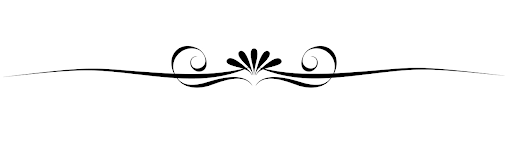 สาส์นจากนาวิกผู้ทรงความศักดิ์สิทธิ์
[Tablet of the Holy Mariner]พระองค์คือพระผู้ทรงเมตตาปรานี พระผู้เป็นที่รักยิ่ง1ดูกร นาวิกผู้ทรงความศักดิ์สิทธิ์!จงประกาศให้เรือแห่งนิรันดรกาลของเจ้าปรากฏอยู่ต่อหน้าหมู่เทวัญเบื้องบนขอความสรรเสริญจงมีแด่พระผู้เป็นนาย พระผู้ทรงความรุ่งโรจน์ที่สุด!2จงปล่อยเรือลำนี้ลงสู่มหาสมุทรอันมีมาแต่โบราณในนามของพระองค์ พระผู้ทรงน่าพิศวงอย่างที่สุดขอความสรรเสริญจงมีแด่พระผู้เป็นนาย พระผู้ทรงความรุ่งโรจน์ที่สุด!3และจงให้เหล่าจิตวิญญาณของผู้มีธรรมขึ้นเรือในนามของพระผู้เป็นเจ้า พระผู้ทรงสูงส่งที่สุดขอความสรรเสริญจงมีแด่พระผู้เป็นนาย พระผู้ทรงความรุ่งโรจน์ที่สุด!4จากนั้นจงปลดเรือ  เพื่อว่าเรือนั้นจะได้ท่องไปบนมหาสมุทรแห่งความเรืองรองขอความสรรเสริญจงมีแด่พระผู้เป็นนาย พระผู้ทรงความรุ่งโรจน์ที่สุด!5เผื่อว่าบรรดาผู้ที่อยู่ในเรือนั้นจะได้บรรลุสู่นิวาสถานแห่งการอยู่ใกล้ชิดกับอาณาจักรอันเป็นนิรันดร์ขอความสรรเสริญจงมีแด่พระผู้เป็นนาย พระผู้ทรงความรุ่งโรจน์ที่สุด!6เมื่อถึงชายฝั่งอันศักดิ์สิทธิ์ซึ่งเป็นชายทะเลสีแดงเข้มแล้วขอความสรรเสริญจงมีแด่พระผู้เป็นนาย พระผู้ทรงความรุ่งโรจน์ที่สุด!7จงบัญชาให้พวกเขาออกจากเรือและเข้าสู่สถานะอันบอบบางที่มองไม่เห็นนี้ขอความสรรเสริญจงมีแด่พระผู้เป็นนาย พระผู้ทรงความรุ่งโรจน์ที่สุด!8เป็นสถานะที่พระผู้เป็นนายทรงเสด็จลงมาเป็นเปลวเพลิงแห่งความงดงามของพระองค์ ปรากฏให้เห็นอยู่ภายในต้นไม้ที่ไม่มีวันตายขอความสรรเสริญจงมีแด่พระผู้เป็นนาย พระผู้ทรงความรุ่งโรจน์ที่สุด!9เป็นที่ที่การชำระตนเองจากอัตตาและกิเลสปรากฏให้เห็นในศาสนาของพระองค์ขอความสรรเสริญจงมีแด่พระผู้เป็นนาย พระผู้ทรงความรุ่งโรจน์ที่สุด!10เป็นที่ซึ่งความรุ่งโรจน์ของพระโมเสสพร้อมเหล่าเทพยดาที่สถิตอยู่ชั่วกัปชั่วกัลป์รายล้อมขอความสรรเสริญจงมีแด่พระผู้เป็นนาย พระผู้ทรงความรุ่งโรจน์ที่สุด!11เป็นที่ซึ่งพระหัตถ์ของพระผู้เป็นเจ้าถูกยกออกมาจากพระสรวงแห่งความยิ่งใหญ่ขอความสรรเสริญจงมีแด่พระผู้เป็นนาย พระผู้ทรงความรุ่งโรจน์ที่สุด!12เป็นที่ที่เรือของศาสนายังคงแน่นิ่ง แม้ว่าคุณบรรดาผู้ที่อยู่ในเรือลำนี้จะได้รับการประกาศคุณลักษณะทางธรรมที่มาจากสวรรค์แล้วทุกประการขอความสรรเสริญจงมีแด่พระผู้เป็นนาย พระผู้ทรงความรุ่งโรจน์ที่สุด!13ดูกร นาวิก! จงสอนพวกที่อยู่ในเรือเกี่ยวกับสิ่งที่เราสอนเจ้าแล้วจากหลังม่านแห่งความเร้นลับนี้ขอความสรรเสริญมีแด่พระผู้เป็นนาย พระผู้ทรงความรุ่งโรจน์ที่สุด!14เผื่อว่าพวกเขาจะได้ไม่เถลไถลอยู่ในจุดศักดิ์สิทธิ์ที่ขาวประดุจดังหิมะแห่งนี้ขอความสรรเสริญจงมีแด่พระผู้เป็นนาย พระผู้ทรงความรุ่งโรจน์ที่สุด!15แต่จะได้เหินด้วยปีกแห่งจิตวิญญาณขึ้นสู่สถานะซึ่งพระผู้เป็นนายทรงยกให้อยู่เหนือคำกล่าวใดๆ ที่เกี่ยวกับโลกเบื้องล่างทั้งหมดขอความสรรเสริญจงมีแด่พระผู้เป็นนาย พระผู้ทรงความรุ่งโรจน์ที่สุด!16จะได้โผบินไปในอวกาศประดุจดังสกุณาที่ได้รับความโปรดปรานในอาณาจักรแห่งการกลับมาอยู่ร่วมกันชั่วนิจนิรันดรขอความสรรเสริญจงมีแด่พระผู้เป็นนาย พระผู้ทรงความรุ่งโรจน์ที่สุด!17จะได้รู้ความเร้นลับที่ซ่อนอยู่ในทะเลแห่งแสงขอความสรรเสริญจงมีแด่พระผู้เป็นนาย พระผู้ทรงความรุ่งโรจน์ที่สุด!18พวกเขาผ่านพ้นความจำกัดทางโลกในระดับต่างๆ และได้ขึ้นไปถึงเอกภาพแห่งพิมานซึ่งเป็นศูนย์แห่งการนำทางจากสวรรค์ขอความสรรเสริญจงมีแด่พระผู้เป็นนาย พระผู้ทรงความรุ่งโรจน์ที่สุด!19พวกเขามีความปรารถนาจะได้ขึ้นสู่สถานะที่พระผู้เป็นนายทรงกำหนดไว้ให้อยู่สูงเหนือกว่าสถานะของพวกเขาขอความสรรเสริญจงมีแด่พระผู้เป็นนาย พระผู้ทรงความรุ่งโรจน์ที่สุด!20เป็นที่ซึ่งสะเก็ดดาวที่กำลังลุกไหม้กันพวกเขาออกไปจากบรรดาผู้ที่อยู่ในอาณาจักรแห่งการอยู่ต่อหน้าพระพักตร์ของพระองค์ขอความสรรเสริญจงมีแด่พระผู้เป็นนาย พระผู้ทรงความรุ่งโรจน์ที่สุด!21และพวกเขาได้ยินพระสุรเสียงอันทรงอำนาจดังมาจากหลังพลับพลาที่มองไม่เห็นซึ่งประดิษฐานอยู่บนยอดสุดแห่งความเรืองรอง ว่าขอความสรรเสริญจงมีแด่พระผู้เป็นนาย พระผู้ทรงความรุ่งโรจน์ที่สุด!22“ดูกร เทวดาผู้คุ้มครอง! จงนำพวกเขากลับไปสู่นิวาสถานบนโลกเบื้องล่างขอความสรรเสริญจงมีแด่พระผู้เป็นนาย พระผู้ทรงความรุ่งโรจน์ที่สุด!23เนื่องจากพวกเขามีเจตนา มุ่งหมายที่จะขึ้นไปสู่ปริมณฑล ซึ่งเป็นที่ที่ปีกของนกพิราบแห่งสวรรค์ก็ยังไม่เคยได้บินขึ้นไปถึงขอความสรรเสริญจงมีแด่พระผู้เป็นนาย พระผู้ทรงความรุ่งโรจน์ที่สุด!24“เป็นที่ซึ่งเรือแห่งจินตนาการจอดนิ่ง ที่ซึ่งจิตใจของบรรดาผู้ที่ตระหนักรู้ก็ยังไม่สามารถเข้าใจได้”ขอความสรรเสริญจงมีแด่พระผู้เป็นนาย พระผู้ทรงความรุ่งโรจน์ที่สุด!25เป็นที่ซึ่งบริจาริกาแห่งสวรรค์มองลงมาจากที่พำนักอันสูงส่งของเธอขอความสรรเสริญจงมีแด่พระผู้เป็นนาย พระผู้ทรงความรุ่งโรจน์ที่สุด!26แล้วหน้าผากของเธอก็ส่งสัญญาณไปยังเหล่าเทพดาบนสวรรค์ชั้นฟ้าขอความสรรเสริญจงมีแด่พระผู้เป็นนาย พระผู้ทรงความรุ่งโรจน์ที่สุด!27ทำให้สวรรค์และโลกอาบแสงอันเรืองรองที่มาจากใบหน้าของเธอขอความสรรเสริญจงมีแด่พระผู้เป็นนาย พระผู้ทรงความรุ่งโรจน์ที่สุด!28และเมื่อรัศมีแห่งความงามของเธอสาดลงบนประชาชนแห่งผงฝุ่นขอความสรรเสริญจงมีแด่พระผู้เป็นนาย พระผู้ทรงความรุ่งโรจน์ที่สุด!29ทุกการดำรงอยู่ในหลุมที่ฝังศพก็สั่นสะเทือนขอความสรรเสริญจงมีแด่พระผู้เป็นนาย พระผู้ทรงความรุ่งโรจน์ที่สุด!30จากนั้นเธอก็ป่าวประกาศด้วยสุรเสียงที่นับตั้งแต่นิรันดร์กาล ไม่มีหูของใครที่เคยได้ยินมาก่อนขอความสรรเสริญจงมีแด่พระผู้เป็นนาย พระผู้ทรงความรุ่งโรจน์ที่สุด!31ว่า “ ขอพระผู้เป็นนายทรงเป็นพยาน ใครก็ตามที่หัวใจมิได้มีสุคนธ์แห่งความรักในยุวชนชาวอาหรับที่ทรงความสูงส่งและเรืองรององค์นี้แล้วขอความสรรเสริญจงมีแด่พระผู้เป็นนาย พระผู้ทรงความรุ่งโรจน์ที่สุด!32“ย่อมจะมิได้ขึ้นไปสู่สรวงสวรรค์อันรุงโรจน์และสูงส่งที่สุด”ขอความสรรเสริญจงมีแด่พระผู้เป็นนาย พระผู้ทรงความรุ่งโรจน์ที่สุด!33ครั้นแล้ว เธอก็มีบัญชาให้หนึ่งในบรรดาอัปสรสวรรค์เข้ามาหาขอความสรรเสริญจงมีแด่พระผู้เป็นนาย พระผู้ทรงความรุ่งโรจน์ที่สุด!34และออกคำบัญชาว่า  “ จากคฤหาสน์แห่งนิรันดร์นี้ จงลงไปสู่ปริภูมิขอความสรรเสริญจงมีแด่พระผู้เป็นนาย พระผู้ทรงความรุ่งโรจน์ที่สุด!35“และมุ่งหาสิ่งที่พวกเขาซ่อนไว้ในส่วนที่สึกที่สุดในหัวใจของพวกเขาขอความสรรเสริญจงมีแด่พระผู้เป็นนาย พระผู้ทรงความรุ่งโรจน์ที่สุด!36“หากเจ้าได้กลิ่นสุคนธรสจากเสื้อคลุมของยุวชนที่ยังคงซ่อนองค์อยู่ภายในแท่นบูชาแห่งแสง ที่ซึ่งทรงเร้นองค์จากการลงมือของเหล่าคนโหดขอความสรรเสริญจงมีแด่พระผู้เป็นนาย พระผู้ทรงความรุ่งโรจน์ที่สุด!37จงส่งเสียงร้องอยู่ในอก เพื่อว่าเหล่าเทพยดาซึ่งสถิตอยู่ในที่พำนักในสรวงสวรรค์ ผู้แสดงออกซึ่งความมั่งคั่งที่มีอยู่อย่างชั่วกัปชั่วกัลป์จะเข้าใจและสดับอย่างตั้งใจขอความสรรเสริญจงมีแด่พระผู้เป็นนาย พระผู้ทรงความรุ่งโรจน์ที่สุด!38“เพื่อเทพยดาทั้งหมดเหล่านั้นจะลงมาจากพิมานอันเป็นนิรันดร์และพากันสั่นสะท้านขอความสรรเสริญจงมีแด่พระผู้เป็นนาย พระผู้ทรงความรุ่งโรจน์ที่สุด!39“และจะจุมพิตมือและเท้าที่เหินสู่ยอดสุดด้วยความศรัทธาเชื่อมั่นของพวกเขาขอความสรรเสริญจงมีแด่พระผู้เป็นนาย พระผู้ทรงความรุ่งโรจน์ที่สุด!40“เผื่อว่าพวกเขาจะได้กลิ่นสุคนธรสของพระผู้เป็นที่รักจากเสื้อคลุมของพวกเขา”ขอความสรรเสริญจงมีแด่พระผู้เป็นนาย พระผู้ทรงความรุ่งโรจน์ที่สุด!41พระพักตร์ของอัปสรสวรรค์ผู้เป็นที่โปรดปรานเหนือพระตำหนักในสวรรค์ชั้นฟ้าฉายแสงด้วยความปีติยินดีในทันทีทันใด เสมือนดังอาภาที่เปล่งประกายมาจากพระพักตร์เหนือพระนลาฏของยุวชนที่ต้องเสื่อมสลายลงขอความสรรเสริญจงมีแด่พระผู้เป็นนาย พระผู้ทรงความรุ่งโรจน์ที่สุด!42จากนั้น เธอก็เคลื่อนลงมาพร้อมกับเครื่องประดับที่ส่องให้สวรรค์และสรรพสิ่งทั้งหมดที่อยู่ในสวรรค์สว่างเรืองรองขอความสรรเสริญจงมีแด่พระผู้เป็นนาย พระผู้ทรงความรุ่งโรจน์ที่สุด!43เธอมุมานะและแพร่กระจายความหอมแก่ทุกสิ่งในดินแดนแห่งความศักดิ์สิทธิ์และความยิ่งใหญ่ด้วยพระสุคนธ์ขอความสรรเสริญจงมีแด่พระผู้เป็นนาย พระผู้ทรงความรุ่งโรจน์ที่สุด!44เมื่อเธอเดินทางมาถึงสถานที่แห่งนั้น เธอก็ผงาดขึ้นอย่างเต็มองค์ในใจกลางของสรรพสิ่งสร้างสรรค์ขอความสรรเสริญจงมีแด่พระผู้เป็นนาย พระผู้ทรงความรุ่งโรจน์ที่สุด!45และเสาะแสวงหาเพื่อจะได้สูดกลิ่นสุคนธ์ ณ ชั่วขณะที่จุดเริ่มต้นและจุดสิ้นสุดไม่เป็นที่หยั่งรู้ขอความสรรเสริญจงมีแด่พระผู้เป็นนาย พระผู้ทรงความรุ่งโรจน์ที่สุด!46เธอไม่พบสิ่งที่เธอปรารถนาจากพวกเขา ที่จริงแล้ว นี่เป็นเพียงหนึ่งในเรื่องราวอันน่าพิศวงของพระองค์ขอความสรรเสริญจงมีแด่พระผู้เป็นนาย พระผู้ทรงความรุ่งโรจน์ที่สุด!47จากนั้น เธอก็กันแสงอย่างดัง เธอคร่ำครวญและยอมรับสถานภาพของตนเองภายในคฤหาสน์อันสูงส่งของเธอเองขอความสรรเสริญจงมีแด่พระผู้เป็นนาย พระผู้ทรงความรุ่งโรจน์ที่สุด!48และแล้วเธอก็กล่าวคำที่ลึกลับออกมาคำหนึ่ง  เธอกระซิบถ้อยที่รู้กันเป็นการส่วนตัวด้วยลิ้นที่อาบด้วยน้ำผึ้งขอความสรรเสริญจงมีแด่พระผู้เป็นนาย พระผู้ทรงความรุ่งโรจน์ที่สุด!49เธอส่งเสียงดังไปถึงเหล่าเทวัญบนสวรรค์ชั้นฟ้า ก้องไปถึงหมู่บาทบริจาริกาที่สถิตอยู่ในสรวงสรรค์ที่ดำรงอยู่ชั่วกัลปาวสานว่าขอความสรรเสริญจงมีแด่พระผู้เป็นนาย พระผู้ทรงความรุ่งโรจน์ที่สุด!50“ขอพระผู้เป็นนายทรงเป็นพยาน! ข้าพเจ้ามิได้พบสายลมแห่งความซื่อสัตย์ในหมู่ผู้อ้างสิทธิที่เฉื่อยชาเหล่านี้! ขอความสรรเสริญจงมีแด่พระผู้เป็นนาย พระผู้ทรงความรุ่งโรจน์ที่สุด!51“ขอพระผู้เป็นนายทรงเป็นพยาน! ยุวชนองค์นี้ยังคงอยู่อย่างโดดเดี่ยว เหงาหงอยและสิ้นหวังในดินแดนที่ถูกเนรเทศมา ยังคงตกอยู่ในน้ำมือของพวกที่ไม่มีความศรัทธาในพระผู้เป็นเจ้า”ขอความสรรเสริญจงมีแด่พระผู้เป็นนาย พระผู้ทรงความรุ่งโรจน์ที่สุด!52จากนั้น เธอก็รำพึงในอกด้วยเสียงกรรแสงที่ทำให้เหล่าเทพยดาในสวรรค์กรีดร้องและสั่นไปทั้งตัวว่าขอความสรรเสริญจงมีแด่พระผู้เป็นนาย พระผู้ทรงความรุ่งโรจน์ที่สุด!53แล้วเธอก็ล้มลงบนกองฝุ่นและยอมสละจิตวิญญาณ ดูเหมือนว่าเธอได้รับพระบัญชา และได้สดับโองการของพระองค์ที่ทรงพระบัญชาให้เธอกลับไปสู่อาณาจักรเบื้องบนขอความสรรเสริญจงมีแด่พระผู้เป็นนาย พระผู้ทรงความรุ่งโรจน์ที่สุด!54ขอความรุ่งโรจน์จงมีแด่พระองค์ผู้ทรงสร้างเธอขึ้นมาจากสารัตถะแห่งความรักที่สถิตอยู่ในกลางใจของสรวงสวรรค์อันสูงส่งของพระองค์! ขอความสรรเสริญจงมีแด่พระผู้เป็นนาย พระผู้ทรงความรุ่งโรจน์ที่สุด!55ณ ที่นั้น บรรดาบาทบริจาริกาที่สถิตในสรวงสวรรค์ต่างรีบออกมาจากพิมาน ไม่มีใครในสวรรค์ชั้นฟ้าสูงสุดที่เคยได้เพ่งมองเห็นสีหน้าแบบนี้ของเหล่าบาทบริจาริกามาก่อนขอความสรรเสริญจงมีแด่พระผู้เป็นนาย พระผู้ทรงความสูงส่งที่สุด!56ทั้งหมดต่างพากันมารายล้อมเธอ แต่อนิจจา! เหล่าบาทบริจาริกากลับพบร่างของเธอที่จมอยู่บนกองฝุ่นขอความสรรเสริญจงมีแด่พระผู้เป็นนาย พระผู้ทรงความสูงส่งที่สุด!57เมื่อเหล่าบาทบริจาริกาเห็นสภาพของเธอและได้ตระหนักรู้ถ้อยคำที่เล่าโดยยุวชนแล้ว พวกเขาต่างพากันปลดสิ่งปกคลุมศีรษะออกจนเปลือยเปล่า  ฉีกเสิ้อผ้าอาภรณ์ของตนเองออก ทุบหน้าตนเอง ลืมความหรรษาจนหมดสิ้น พวกเขาหลั่งน้ำตา ใช้มือทุบแก้มของตนเองอย่าแรง  ที่จริงแล้ว นี่คือหนึ่งในบรรดาความเจ็บปวดรวดร้าวอันลึกลับและน่าเศร้าสลดใจ--ขอความสรรเสริญจงมีแด่พระผู้เป็นนาย พระผู้ทรงความสูงส่งที่สุด!พระบาฮาอุลลาห์